Norges miljø- og biovitenskapelige universitet
Fakultet for miljøvitenskap og teknologi
Institutt for matematiske realfag og teknologi
Seksjon for læring og lærerutdanning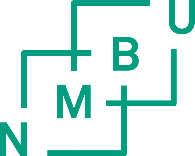 Påmelding KURS I UNIVERSITETSPEDAGOGIKK, PPUN4001.samling	13.-16. februar 2017		kl 09.00-15.002.samling	03.-05. april 2017		kl 09.00-15.003.samlimg	november 2017			kl 09.00-15.00Norges miljø- og biovitenskapelige universitetNavn______________________________________________________________________________Arbeidssted_________________________________________________________________________Arb.adresse_________________________________________________________________________Postnr______________Poststed________________________________________________________Fakturaadresse_________________________________________________________________________________________________________________________________________________________Telefon______________________________Mobil__________________________________________Fødselsnr. (11 siffer) __________________________________________________________________E-post______________________________________________________________________________Stilling_____________________________________________________________________________Bakgrunn_________________________________________________________________________________________________________________________________________________________________________________________________________________________________________________Antall undervisningstimer i kursperioden__________________________________________________Påmeldingsfrist 12.januar 2017Retur: mail: sll@nmbu.noPost: NMBU, Seksjon for læring og lærerutdanning. Postboks 5003, 1432 ÅS  	Tlf: 67231517